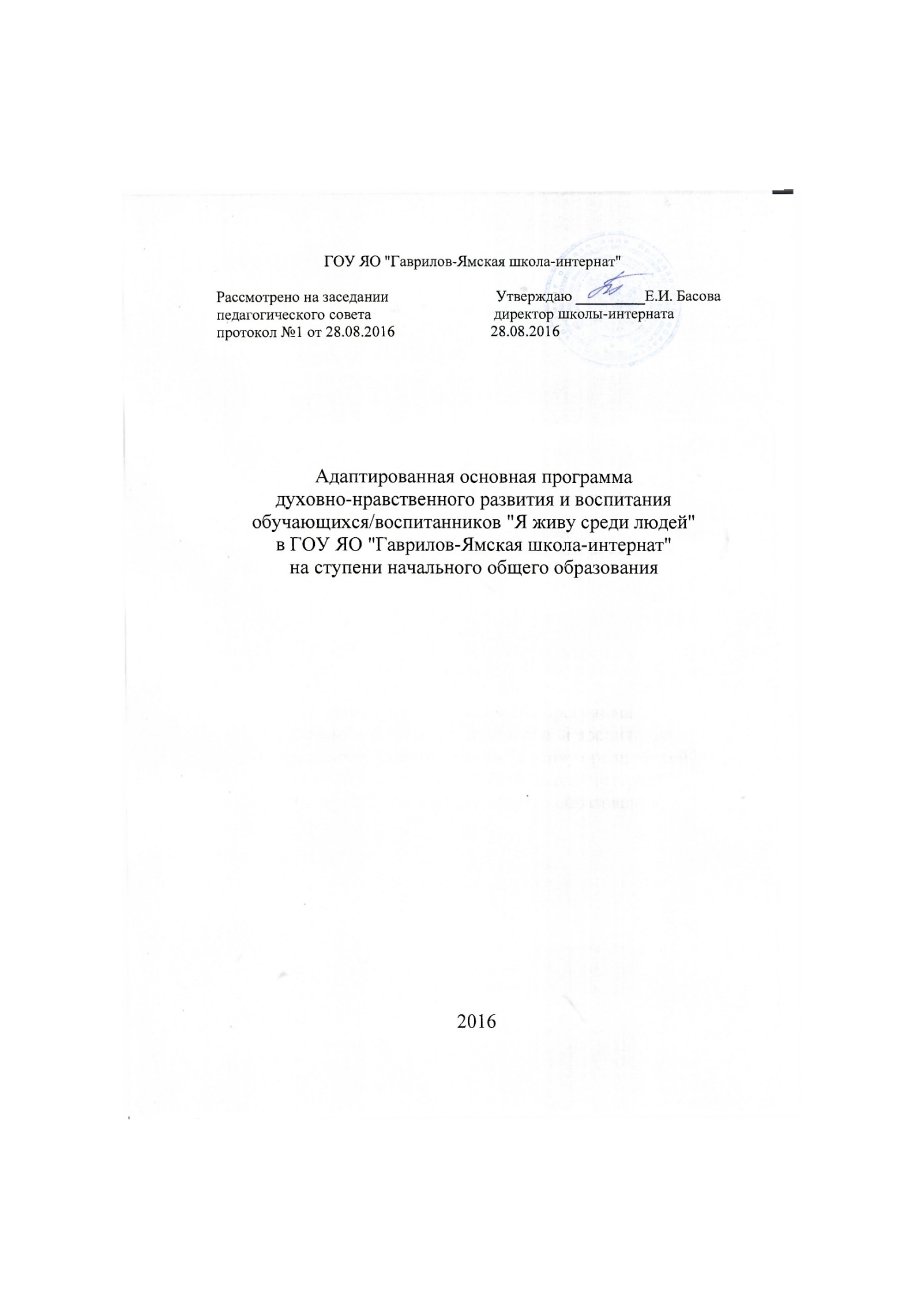 Содержание1. Пояснительная записка2. Характеристика контингента обучающихся3.Основные цели и задачи воспитания детей с нарушениями зрения4.Принципы и особенности организации воспитания и социализации младших школьников5. Особенности реализации Программы6. Основные направления работы по воспитанию духовно-нравственного развития и воспитания обучающихся с нарушением зрения7. Планируемые личностные результаты духовно-нравственного развития и воспитания слабовидящих школьников8. Мониторинг эффективности деятельности школы по обеспечению воспитания и духовно-нравственного развития слабовидящих  обучающихся 1.Пояснительная записка.            В ГОУ ЯО "Гаврилов-Ямская школа-интернат" большое внимание уделяется воспитательной работе, задачей которой является формирование у каждого воспитанника навыков социализации и социально одобряемого поведения. Воспитательная система - это целостная взаимосвязанная система, базирующаяся на четырех основных компонентах воспитания (субъекты, цели, содержание и способы деятельности) и обладающая интегративными характеристиками: "образ жизни", социально-психологический климат. Она охватывает весь педагогический процесс, интегрируя в учебные занятия, внеурочную жизнь детей, общение с целью социализации, влияние социальной и предметно-эстетической среды. Воспитательная работа в школе-интернате строится на основе общих и специальных задач, которые соответствуют основным направлениям воспитательного и коррекционного процеса, находится в тесной связи с коррекционно-образовательным процессом. Основным направлением педагогического воздействия является формирование у воспитанников системы самосознания, которая определяет социальное поведение обучающихся. Для реализации данных задач разработана адаптированная основная программа воспитания ГОУ ЯО "Гаврилов-Ямская школа-интернат" для детей с нарушениями зрения.             Правовой основой для разработки адаптированной программы духовно- нравственного развития и воспитания слабовидящих школьников на ступени начального общего образования в ГОУ ЯО «Гаврилов-Ямская школа-интернат» являются:-Федеральный закон от 29 декабря 2012 года  №273-ФЗ «Об образовании в Российской Федерации»;-Приказ Министерства образования и науки РФ от 19.12.2014 года №1598 «Об утверждении государственного образовательного стандарта начального общего образования обучающихся с ограниченными возможностями здоровья»;- Приказ Министерства образования и науки РФ от 31.12.2015 года №1576 «О внесении изменений в федеральный государственный образовательный стандарт начального общего образования, утвержденный приказом Министерства образования и науки РФ от 06.10.2009 года №373»;-примерная адаптированная основная общеобразовательная программа начального общего образования для слабовидящих обучающихся (в редакции от 19.11.2015 года);-Концепция духовно-нравственного развития и воспитания личности гражданина России / (сост. А.Я. Данилюк, А.М. Кондаков, В.А. Тишков) - М.: Просвещение, 2009г.;-Устав ГОУ ЯО «Гаврилов-Ямская школа-интернат»;-Постановление Федеральной службы по надзору в сфере защиты прав потребителей и благополучия человека, Главного государственного санитарного врача Российской Федерации от 10.07.2015 №26 «Об утверждении СанПиН 2.4.2.3286-15 «Санитарно-эпидеомиологические требования к условиям и организации обучения и воспитания в организациях, осуществляющих образовательную деятельность по адаптированным основным общеобразовательным программам для обучающихся с ограниченными возможностями здоровья».Программа принимается на неопределенный срок. Изменения и дополнения вносятся решением педагогического совета. После принятия новой редакции Программы предыдущая редакция утрачивает силу.При составлении программы учтены:-потребности общества в развитой духовно-нравственной личности;-особенности школы-интерната и условия режима ее жизнедеятельности;-закономерности психофизического развития детей с нарушениями зрения;-имеющийся опыт воспитательной работы;-наличие кадрового и материально-технического ресурсов.Программа ориентирована на:-коррекцию недостатков личностного развития обучающихся, воспитанников, на преодоление проблем, осложняющих процесс социальной адаптации;-адаптацию в социуме, посредством культурной деятельности;-формирование потребности к здоровому образу жизни;-приобретение жизненного опыта, через занятия разнообразными видами деятельности;-выработку у обучающихся, воспитанников достаточного уровня самостоятельности поведения в различных жизненных ситуациях;-развитие навыков и умений коммуникативного поведения. 2. Характеристика контингента обучающихся.                 В школе-интернате обучаются слепые, слабовидящие обучающиеся, дети с нарушениями интеллекта, дети-сироты, дети, оставшиеся без попечения родителей. Контингент обучающихся, воспитанников с нарушениями зрения имеет  ряд специфических особенностей в области познавательной деятельности и особенности личности, таких как:-редуцированность свойств восприятия (избирательность, осмысленность, обобщенность, апперцепция, константность);-фрагментарность, схематизм, низкий уровень обобщенности и вербализм представлений, сужение их круга;-снижение осмысленности и продуктивности запоминания наглядного материала, замедленное и менее полное его узнавание и воспроизведение;-трудности освоения основных мыслительных операций (анализа, синтеза, сравнения, классификации, категоризации), связанные с проблемами  в чувственном опыте;-стереотипность, схематичность, эмоциональная невыразительность воображения;-ограниченность представлений об окружающем мире.Особенности развития личности обучающегося с нарушениями зрения, касающиеся эмоциональной сферы:-повышенная эмоциональная напряженность;-большая подверженность стрессам (чаще оказывается в стрессовых ситуациях и больше в них находятся);-чаще, чем у зрячих возникающие чувства тревоги, отчаяния, печали или агрессии;-большая подверженность аффекту, как реакции на стресс;-чаще, чем у зрячих, вероятность развития патологии характера;-быстрая утомляемость;-низкая способность к саморегуляции;-пониженный уровень мотивации к обучению;-низкий уровень социализации.Воспитательные группы неоднородны по возрастному составу, по степени зрительной депривации, по степени тяжести и выраженности сочетанных патологий. Различный уровень социального благополучия довершает портрет группы.3.Основные цели и задачи воспитания детей с нарушениями зрения.              Целью духовно ­ нравственного развития, воспитания слабовидящих и слепых обучающихся является воспитание высоконравственного, ответственного, творческого, инициативного, компетентного гражданина России, обладающего значимыми для него качествами личности: активностью, самостоятельностью, коммуникабельностью, развитием мотивационно- потребностной сферы.Задачи духовно ­ нравственного развития, воспитания слабовидящих обучающихся:гражданско-патриотическое воспитание, направленное на формирование и развитие личности;формирование основ нравственного самосознания личности (совести) — способности обучающегося выполнять собственные нравственные обязательства, давать нравственную оценку своим и чужим поступкам;формирование основ нравственного отношения к жизни в обществе нормально видящих;формирование  трудолюбия, творческого отношения к учению, труду, жизни; воспитание положительного и бережного отношения к природе, окружающей среде, любознательности и взаимодействия с миром живой и неживой природы;формирование способности к преодолению трудностей, развитие мобильности;формирование эстетического сознания, нравственных и эстетических ценностей; культуры  поведения;формирование навыков организации и сотрудничества с педагогами, сверстниками, родителями в решении общих проблем; развитие доброжелательности, эмоциональной отзывчивости, понимание других людей и сопереживание им;воспитание ценностного отношения к своему национальному языку и культуре;воспитание потребности в социальных контактах, социально-бытовой и пространственно-ориентировочной деятельности; формирование уважительного отношения к родителям, заботливого отношения к старшим и младшим;формирование представления о семейных ценностях, гендерных семейных ролях и уважения к ним;воспитание бережного отношения к своему здоровью, нарушенному зрению, здоровому образу жизни. В основу содержания программы духовно-нравственного  развития, воспитания слабовидящих и слепых обучающихся положены как общие (ориентация на идеал, следование нравственному примеру, идентификация, диалогическое общение, полисубъектность воспитания, системно-деятельностная организация воспитания, аксиологический принцип), так и специальные принципы (учет образовательных потребностей, опора на сохранные анализаторы, развитие нравственных чувств и представлений слабовидящих, обогащение социально-нравственного опыта, создание условий,  максимально приближенных к реальной жизни).4.Принципы и особенности организации воспитания и социализации младших школьниковВ основе программы духовно-нравственного развития, воспитания обучающихся при получении начального общего образования и организуемого в соответствии с ней уклада школьной жизни лежат следующие принципы:Принцип ориентации на идеал. Воспитание всегда ориентировано на определенный идеал, который является собой высшей целью стремлений, деятельности воспитания и самовоспитания, духовно- нравственного развития личности. Воспитательный идеал поддерживает внутреннее (смысловое, содержательное, процессуальное) единство уклада школьной жизни, обеспечивает возможность согласования деятельности. Программа духовно-нравственного развития и воспитания обучающихся начальной школы направлена на достижение национального идеала.Аксиологический принцип. Ценности определяют основное содержание духовно-нравственного развития и воспитания личности младшего школьника. Их отбор среди огромного количества ценностей (общечеловеческих, религиозных, этнических, общественных корпоративных) происходит на основе национального воспитательного идеала, который в свою очередь, раскрывается в этой системе ценностей.Принцип следования нравственному примеру. Следование примеру - ведущий метод нравственного воспитания. Пример - это возможная модель выстраивания отношений ребенка с другими людьми и самим собой, образец ценностного выбора, совершенного значимым другим. Содержание учебного процесса, внеучебной и внешкольной деятельности должно быть наполнено примерами нравственного поведения. Пример как метод воспитания позволяет расширить нравственный опыт ребенка, побудить его к внутреннему диалогу, пробудить в нем нравственную рефлексию, обеспечить возможность выбора при построении собственной системы ценностных отношений, продемонстрировать ребенку реальную возможность следования идеалу в жизни. В примерах, демонстрирующих устремленность людей к вершинам духа, персонифицируется, наполняется конкретным жизненным содержанием национальный воспитательный идеал. Особое значение для духовно-нравственного развития обучающегося имеет пример учителя.Принцип идентификации (персонификации). Идентификация - устойчивое отожествление себя созначимым другим, стремление быть похожим на него. В младшем школьном возрасте преобладает образно-эмоциональное восприятие действительности, развиты механизмы подражания, эмпатии, способность к идентификации. В этом возрасте выражена ориентация на эмоционально- привлекательные образы людей (а также природных явлений, живых неживых существ в образе человека), неразрывно связанные с той ситуации, в которой они себя проявили. Персонифицированные идеалы являются действительными средствами нравственного воспитания ребенка.Принцип диалогического общения. В формировании ценностных отношений большую роль играет диалогическое общение младшего школьника со сверстниками, родителями (законными представителями), учителем и другим значимыми взрослыми. Наличие значимого другого в воспитательном процессе делает возможным его организацию на диалогической основе. Диалог исходит из признания и безусловного уважения права воспитанника свободно выбирать и сознательно присваивать ту ценность, которую он полагает как истинную. Диалог не допускает сведения нравственного воспитания к морализаторству и монологической проповеди, но предусматривает его организацию средствами равноправного межсубъектного диалога. Выработка личностью собственной системы ценностей, поиск смысла жизни невозможны вне диалогического общения ребенка со значимым другим. Содержанием этого педагогически организованного общения должно быть совместное освоение базовых национальных ценностей.Принцип полисубъектности воспитания. В современных условиях процесс развития и воспитания личности имеет полисубъектный, многомерно-деятельностный характер. Младший школьник включен в различные виды социальной, информационной, коммуникативной активности, в содержании которых присутствуют разные, нередко противоречивые ценности и мировоззренческие установки. Уклад школьной жизни предусматривает, что деятельность различных субъектов духовно- нравственного развития и воспитания при ведущей роли образовательного учреждения должна быть по возможности согласована. Механизмы реализации этой идеи в Концепции определены как национальный воспитательный идеал и система базовых национальных ценностей, разделяемых всеми субъектами развития и воспитания обучающихся.Принцип системно-деятельностной организации воспитания. Воспитание, направленное на духовно-нравственное развитие обучающихся и поддерживаемое укладом школьной жизни, включает в себя организацию учебной, внеучебной, внешкольной, в том числе общественно полезной деятельности младших школьников. Интеграция содержания различных видов деятельности обучающихся в рамках программы их духовно-нравственного развития и воспитания осуществляется на основе базовых национальных ценностей. Каждая из базовых ценностей превращается в воспитательную задачу. (Что есть Отечество? Семья? Милосердие? Закон? Честь?) Понимание - этот ответ на вопрос. Оно достигается через вопрошание общественного значения ценностей и открытие их личностного смысла.Для решения воспитательных задач обучающихся вместе с педагогами, родителями, иными субъектами культурной, гражданской жизни обращаются к содержанию:-	общеобразовательных дисциплин;-	произведений искусства;-	периодической литературы, публикаций, радио- и телепередач, отражающих современную жизнь;-	духовной культуры и фольклора народов России;-	истории, традиций и современной жизни своей Родины, своего края, своей семьи;-	жизненного опыта своих родителей и прародителей;-	общественно полезной и личностно значимой деятельности в рамках педагогически организованных социальных культурных практик;-	другие источников информации и научного знания.Решение этих задач заложено в предметных программах и учебниках. В их содержании гармонично сочетаются специальные и культурологические знания, отражающие многонациональный характер российского народа.Перечисленные принципы определяют концептуальную основу уклада школьной жизни. Сам по себе этот уклад формален. Придает ему жизненную, социальную, культурную, нравственную силу педагог.5. Особенности реализации Программы.            Адаптированная программа воспитания обучающихся, воспитанников школы-интерната определяется как целостная социальная система. Она обеспечивается сформированной социальной средой школы-интерната и укладом школьной жизни. Формирование особого нравственного уклада жизни включает в себя воспитательную, учебную, социально значимую деятельность. Реализация и полноценное функционирование данной программы основывается на взаимодействии и согласовании усилий всех социальных субъектов-участников воспитания: школы, семьи, общественных организаций и др.. Содержание Программы тесно связано с учебной и коррекционной деятельностью школы, что обеспечивает целостность, согласованность всех участников образовательного процесса.            Воспитатель является главным регулятором деятельности воспитанника во второй половине дня: проводит занятия, организует внутригрупповые мероприятия, выезды и экскурсии, контролирует выполнение домашнего задания, следит за соблюдением режима дня, участвует в организации и проведении внутришкольных и внешкольных мероприятий, обеспечивает связь школы-интерната с семьей. Воспитатели в своей деятельности зачастую интегрируются в коррекционную деятельность, продолжают работу педагогов коорекционных курсов, закрепляя результаты, достигнутые на занятиях, контролируют и поощряют применение полученных умений на практике. Этим они способствуют выработке устойчивых навыков, внося свой значимый вклад в формирование ключевых компетентностей.            Основными видами деятельности при организации воспитательного процесса являются:-игровая;-познавательная;-проблемно-ценностное общение;-досугово-развлекательная деятельность;-художественное творчество;-социальное творчество;-трудовая деятельность;-спортивно-оздоровительная деятельность. Данные виды деятельности вписаны в режим дня школьника.             Виды деятельности реализуются в следующих формах работы:-дебаты;-этические беседы;-проблемно-ценностные дискуссии;-тематические диспуты;-познавательные экскурсии;-викторины;-культпоходы;-развивающие игры, деловые игры;-КТД;-спортивные турниры;-художественные выставки;-участие в социальных акциях;-интеллектуальные марафоны;-мастер-классыи т. п.6. Основные направления работы по воспитанию духовно-нравственного развития и воспитания обучающихся с нарушением зрения.6.1 Организация и проведение общешкольных мероприятий. Общешкольные мероприятия - это главные традиционные общешкольные дела, в которых принимает участие большая часть обучающихся и которые обязательно планируются, готовятся, проводятся и анализируются совместно педагогическими работниками и обучающимися. Это комплекс коллективных творческих дел, интересных и значимых для обучающихся, объединяющих их вместе с педагогическими работниками в единый коллектив. Организация и проведение общешкольных мероприятий обеспечивают включенность в них большого числа обучающихся и взрослых, способствуют интенсификации их общения, ставят их в ответственную позицию к происходящему в школе. Для этого в ГОУ ЯО "Гаврилов-Ямская школа-интернат" используются следующие формы работы :Дни Здоровья, направленные на формирование социально значимого отношения обучающихся к здоровью, опыта ведения здорового образа жизни, популяризацию спорта, поддержку спортивных достижений.общешкольные праздники - ежегодно проводимые творческие (театрализованные, музыкальные, литературные и т.п.) дела, связанные со значимыми для обучающихся и педагогических работников знаменательными датами и в которых участвуют все классы и воспитательные группы школы-интерната;торжественные ритуалы посвящения, связанные с переходом обучающихся на следующую ступень образования, символизирующие приобретение ими новых социальных статусов в школе и развивающие школьную идентичность обучающихся;церемонии награждения (по итогам года) обучающихся и педагогических работников за активное участие в жизни школы, защиту чести школы в конкурсах, соревнованиях, олимпиадах, значительный вклад в развитие школы. Это способствует поощрению социальной активности обучающихся, развитию позитивных межличностных отношений между педагогическими работниками и воспитанниками, формированию чувства доверия и уважения друг к другу.6.2 Организация и проведение воспитательных занятийОрганизация и проведение воспитательных занятий основывается на принципах уважительного отношения к личности обучающегося, поддержки активной позиции каждого обучающегося в беседе, предоставления обучающимся возможности обсуждения и принятия решений по обсуждаемой проблеме. Основные направления организации и проведения воспитательных занятий и ценностные основы духовно-нравственного развития, воспитания обучающихся с нарушениями зрения.Основное содержание, виды деятельности и формы занятий по направлениям духовно-нравственного развития и воспитания слабовидящих и незрячих обучающихся.Все направления духовно-нравственного развития и воспитания слабовидящих и незрячих обучающихся важны и дополняют друг друга, обеспечивают развитие личности на  основе отечественных духовных, нравственных и культурных традиций.Из направлений духовно-нравственного развития и воспитания слабовидящих и незрячих обучающихся разработаны модули, содержащие цель, задачи, соответствующую систему ценностных основ, особенности организации.Модуль «Я и Отечество»Гражданско-патриотическое воспитаниеЦель: воспитание гражданственности, патриотизма, уважения к правам, свободам и обязанностям человека.Задачи:получение знаний:-	о политическом устройстве Российского государства, его институтах, их роли в жизни общества, о его важнейших законах;-	о символах государства - Флаге, Гербе России, о государственных символах Ярославской области и г. Гаврилов-Яма;-	о правах и обязанностях гражданина России;-	о правах и обязанностях, регламентированных Уставом школы, Правилами внутреннего учебно - воспитательного распорядка для обучающихся;-	интерес к общественным явлениям, понимание активной роли человека в обществе;-	ценностного отношения к своему национальному языку и культуре, как государственному, языку межнационального общения;-	о народах России, об их общей исторической судьбе, о единстве народов нашей страны;-	о национальных героях и важнейших событиях истории России, и ее народах.Основное содержание воспитания•	ценностные представления о любви к России, народам Российской Федерации, к своей малой родине;•	первоначальные нравственные представления о долге, чести и достоинстве в контексте отношения к Отечеству, к согражданам, к семье, школе, одноклассникам;•	элементарные представления о политическом устройстве Российского государства, его институтах, их роли в жизни общества, важнейших законах государства;•	представления о символах государства - Флаге, Гербе России, о флаге и гербе субъекта Российской Федерации, в котором находится образовательная организация;•	интерес к государственным праздникам и важнейшим событиям в жизни России, субъекта Российской Федерации, края (населенного пункта), в котором находится образовательная организация;•	уважительное отношение к русскому языку как государственному, языку межнационального общения;•	ценностное отношение к своему национальному языку и культуре;первоначальные представления о народах России, об их общей исторической судьбе, о единстве народов нашей страны;•	первоначальные представления о национальных героях и важнейших событиях истории России и ее народов;•	уважительное отношение к воинскому прошлому и настоящему нашей страны, уважение к защитникам Родины.Основные направления работыВиды деятельности и формы занятий с обучающимисяПланируемые результаты гражданско-патриотического воспитания слабовидящих и незрячих школьниковЛичность, осознающая себя частью общества и гражданином своего Отечества, овладевающая следующими компетенциями:■	ценностное отношение к России, своему народу, своему краю, отечественному культурно-историческому наследию, государственной символике, законам Российской Федерации, родному языку, народным традициям, старшему поколению;■	имеют представление об институтах гражданского общества, о государственном устройстве и социальной структуре российского общества, наиболее значимых страницах истории страны, об этнических традициях и культурном достоянии своего края, о примерах исполнения гражданского и патриотического долга;■	опыт постижения ценностей гражданского общества, национальной истории и культуры;■	опыт ролевого взаимодействия и реализации гражданской, патриотической позиции;■	опыт социальной и межкультурной коммуникации;■	знания о правах и обязанностях человека, гражданина, семьянина, товарища.Духовно-нравственное и семейное воспитаниеМодуль «Я и Я, Я и Общество, Я и Семья»Цель: воспитание нравственных чувств, убеждений, этического сознания.Задачи:-	развивать сознательное принятие базовых национальных российских ценностей, воспитывать любовь к школе, своему городу, своему народу, героическому прошлому и настоящему нашего Отечества;-	формировать понимание смысла гуманных отношений, высокой ценности человеческой жизни; стремление строить свои отношения с людьми и поступать по законам совести, добра и справедливости;-	формировать осмысление значения религиозных идеалов в жизни человека и общества, нравственной сущности правил культуры поведения, общения и речи, умения их выполнять их независимо от внешнего контроля;-	развивать нравственно-волевые усилия в выполнении учебных, учебно-трудовых и общественных обязанностей; стремление преодолевать трудности и доводить начатое дело до конца;-	формировать умения осуществлять нравственный выбор намерений, действий и поступков;-	воспитывать готовность к самоограничению для достижения собственных нравственных идеалов; стремление вырабатывать и осуществлять личную программу самовоспитания;-	развивать понимание и сознательное принятие нравственных норм взаимоотношений в семье;-	воспитывать отрицательное отношение к аморальным поступкам, проявлениям эгоизма и иждивенчества, равнодушия, лицемерия, грубости, оскорбительным словам и действиям, нарушающим общественный порядок.Основное содержание воспитания•	первоначальные представления о морали, об основных понятиях этики (добро и зло, истина и ложь, смысл и ценность жизни, справедливость, милосердие, нравственный выбор, достоинство, любовь и др. );•	первоначальные представления о значении религиозной культуры в жизни человека и общества, связи религиозных культур народов России и российской гражданской (светской) этики, свободе совести и вероисповедания, роли традиционных религий в развитии Российского государства, в истории и культуре нашей страны;•	первоначальные представления о духовных ценностях народов России;•	уважительное отношение к традициям, культуре и языку своего народа и других народов России;•	знание и выполнение правил поведения в образовательной организации, дома, на улице, в населенном пункте, в общественных местах, на природе;•	уважительное отношение к старшим, доброжелательное отношение к сверстникам и младшим;•	установление дружеских взаимоотношений в коллективе, основанных на взаимопомощи и взаимной поддержке;•	бережное, гуманное отношение ко всему живому;•	стремление избегать плохих поступков, не капризничать, не быть упрямым; умение признаться в плохом поступке и проанализировать его;•	отрицательное отношение к аморальным поступкам, грубости, оскорбительным словам и действиям, в том числе в содержании художественных фильмов и телевизионных передач.•	элементарные представления об институтах гражданского общества, о возможностях участия граждан в общественном управлении;•	первоначальные представления о правах, свободах и обязанностях человека;•	элементарные представления о верховенстве закона и потребности в правопорядке, общественном согласии;•	интерес к общественным явлениям, понимание активной роли человека в обществе;•	знание правил безопасного поведения в школе, быту, на отдыхе, городской среде, понимание необходимости их выполнения;•	первоначальные представления об информационной безопасности;•	первоначальные представления о семье как социальном институте, о роли семьи в жизни человека и общества;•	знание правил поведение в семье, понимание необходимости их выполнения;•	представление о семейных ролях, правах и обязанностях членов семьи; знание истории, ценностей и традиций своей семьи;•	уважительное, заботливое отношение к родителям, прародителям, сёстрам и братьям;•	элементарные представления об этике и психологии семейных отношений, основанных на традиционных семейных ценностях народов России.Основные направления работыВиды деятельности и формы занятий с обучающимисяПланируемые результаты духовно-нравственного и семейного воспитания слабовидящих и незрячих обучающихся■	дети имеют представление о моральных нормах и правилах нравственного поведения, в том числе об этических нормах взаимоотношений в семье, между поколениями, этносами, носителями разных убеждений, представителями различных социальных групп;■	дети имеют нравственно-этический опыт взаимодействия со сверстниками, старшими и младшими детьми, взрослыми в соответствии с общепринятыми нравственными нормами;■	уважительное отношение к традиционным религиям;■	неравнодушны к жизненным проблемам других людей, умеют сочувствовать к человеку, находящемуся в трудной жизненной ситуации;■	формируется способность эмоционально реагировать на негативные проявления в детском обществе и обществе в целом, анализировать нравственную сторону своих поступков и поступков других людей;■	уважительное отношение к родителям (законным представителям), к старшим, заботливое отношение к младшим;■	дети знают традиции своей семьи и образовательного учреждения, бережно относятся к ним.Модуль «Я и труд»Трудовое воспитаниеЦель: воспитание трудолюбия, сознательного, творческого отношения к образованию, труду и жизни.Задачи:-	формировать понимание необходимости научных знаний для развития личности и общества, их роли в жизни, труде, творчестве;-	прививать опыт применения знаний в труде, общественной жизни, быту;-	воспитывать уважение к трудовым традициям своей семьи, трудовым подвигам старших поколений;-	прививать начальный опыт участия в общественно значимых делах;-	развивать нетерпимое отношение к лени, безответственности и пассивности в образовании и труде.Основное содержание воспитания•	первоначальные представления о нравственных основах учебы, ведущей роли образования, труда и значении творчества в жизни человека и общества;•	уважение к труду и творчеству старших и сверстников;•	элементарные представления об основных профессиях;•	ценностное отношение к учебе как виду творческой деятельности;•	элементарные представления о современной экономике;•	первоначальные навыки коллективной работы, в том числе при разработке и реализации учебных и учебно-трудовых проектов;•	умение проявлять дисциплинированность, последовательность и настойчивость в выполнении учебных и учебно-трудовых заданий;•	умение соблюдать порядок на рабочем месте;бережное отношение к результатам своего труда, труда других людей, к школьному имуществу, учебникам, личным вещам;•	отрицательное отношение к лени и небрежности в труде и учебе, небережливому отношению к результатам труда людей.Основные направления работыВиды деятельности и формы занятий с обучающимисяПланируемые результаты трудового воспитания слабовидящих и незрячих школьников■	сформировано ценностное отношение к труду и творчеству;■	ценностное и творческое отношение к учебному труду;■	сформированы основные трудовые умения и навыками по самообслуживанию;■	осознают приоритет нравственных основ труда, творчества, создания нового;■	имеют представление о различных профессиях;■	обладают навыками трудового творческого сотрудничества с людьми разного возраста;■	имеют опыт участия в различных видах общественно полезной и личностно значимой деятельности;■	мотивированы к самореализации в социальном творчестве, познавательной, общественно полезной деятельности.Формируемые компетенции:■	приобретение умений и навыков сотрудничества, ролевого взаимодействия с людьми разного возраста в учебно-трудовой деятельности;■	умение творчески и критически работать с информацией: целенаправленный сбор информации, ее структурирование, анализ и обобщение из разных источников.Модуль «Я и Здоровье, Я и Природа»экологооздоровительное воспитание     Цель: формирование у детей и их родителей ответственного отношения к здоровому образу жизни, сохранение и укрепление здоровья детей младшего школьного возраста, пропаганда физической культуры, спорта, туризма в семье, воспитание ценностного отношения к природе, окружающей среде. Задачи:•	сформировать представление о позитивных и негативных факторах, влияющих на здоровье, в том числе влияние на здоровье позитивных и негативных эмоций, получаемых от общения с компьютером, просмотра телепередач, участия в азартных играх; сформирование навыков безопасного поведения в социуме;•	сформировать представления о негативных факторах риска здоровью (сниженная двигательная активность, инфекционные заболевания, переутомление и т.п.), о существовании и причинах возникновения вредных привычек, их пагубном влиянии на здоровье;•	сформировать представления об основных компонентах культуры здоровья и здорового образа жизни:•	научить выполнять правила личной гигиены и развить готовность на основе их использования самостоятельно поддерживать своё здоровье, охрана нарушенного зрения;•	сформировать представление о правильном питании, его режиме, структуре, полезных продуктах;•	сформировать представление о рациональной организации режима дня, учёбы и отдыха, двигательной активности, научить ребенка составлять, анализировать и контролировать свой режим дня;•	сформировать навыки позитивного коммуникативного общения.•	научить обучающихся делать осознанный выбор поступков, поведения, позволяющих сохранять и укреплять здоровье;•	сформировать потребность ребёнка безбоязненно обращаться к врачу по любым вопросамсостояния здоровья, в том числе связанным с особенностями роста и развития;•	сформировать личность, живущую по законам ЗОЖ;-	развитие интереса к природе, природным явлениям и формам жизни, понимание активной роли человека в природе;-	формирование ценностного отношения к природе и всем формам жизни;-	приобретение элементарного опыта природоохранительной деятельности;-	воспитание бережного отношения к растениям и животным.Основное содержание воспитания•	первоначальные представления о здоровье человека как абсолютной ценности, его значения для полноценной человеческой жизни, о физическом, духовном и нравственном здоровье;•	формирование начальных представлений о культуре здорового образа жизни;•	базовые навыки сохранения собственного здоровья, использования здоровьесберегающих технологий в процессе обучения и во внеурочное время;•	первоначальные представления о ценности занятий физической культурой и спортом, понимание влияния этой деятельности на развитие личности человека, на процесс обучения и взрослой жизни;•	элементарные знания по истории российского и мирового спорта, уважение к спортсменам;•	отрицательное отношение к употреблению психоактивных веществ, к курению и алкоголю, избытку компьютерных игр и интернета;•	понимание опасности, негативных последствий употребления психоактивных веществ, алкоголя, табака, наркотических веществ, бесконтрольного употребление лекарственных препаратов, возникновения суицидальных мыслей;•	развитие интереса к природе, природным явлениям и формам жизни, понимание активной роли человека в природе;•	ценностное отношение к природе и всем формам жизни;•	элементарный опыт природоохранительной деятельности;•	бережное отношение к растениям и животным;•	понимание взаимосвязи здоровья человека и экологической культуры;•	первоначальные навыки определения экологического компонента в проектной и учебно- исследовательской деятельности, других формах образовательной деятельности.Основные направления работыВиды деятельности и формы занятий с обучающимисяПланируемые результаты экологооздоровительного воспитания-          сформировано ценностное отношение к своему здоровью, здоровью близких и окружающих людей;-	имеют представления о важности морали и нравственности в сохранении здоровья человека;-	имеют личный опыт здоровьесберегающей деятельности;-	понимают значение физической культуры и спорта для здоровья человека, его образования, труда и творчества;-	осознанное отношение к своему здоровью, как основному фактору успеха на последующих этапах жизни в современном гражданском обществе.Формируемые компетенции:■	ценностное отношение к своему здоровью, здоровью близких и окружающих людей;■	знания о взаимной обусловленности физического, нравственного, психологического, психического и социально-психологического здоровья человека, о важности морали и нравственности в сохранении здоровья человека;■	личный опыт здоровьесберегающей деятельности;■	знания о роли физической культуры и спорта для здоровья человека, его образования, труда и творчества;■	знания о возможном негативном влиянии компьютерных игр, телевидения, рекламы на здоровье человека; знания о негативном влиянии психоактивных веществ, табакокурения, алкоголя;■	имеют опыт эстетического, эмоционально-нравственного отношения к природе;■	имеют знания о традициях нравственно-этического отношения к природе в культуре народов России, нормах экологической этики;■	есть опыт участия в природоохранной деятельности в школе, на пришкольном участке, по месту жительства;■	есть личный опыт участия в экологических инициативах, проектах;■	осознание личной ответственности за судьбу планеты Земля, активная позиция в борьбе за сохранение природы.Формируемые компетенции:■	приобретение начального опыта участия в пропаганде экологически целесообразного поведения, в создании экологически безопасного уклада школьной жизни;■	умение придавать экологическую направленность любой деятельности, проекту; демонстрировать экологическое мышление и экологическую грамотность в разных формах деятельности.Эстетическое воспитаниеМодуль «Я и Культура»Цель: воспитание ценностного отношения к прекрасному, формирование представлений об эстетических идеалах и ценностях.Задачи:-	получение знаний о душевной и физической красоте человека;-	формирование эстетических идеалов, чувства прекрасного; умение видеть красоту природы, труда и творчества;-	привитие интереса к чтению, произведениям искусства, спектаклям, концертам, выставкам, музыке;-	привитие интереса к занятиям художественным творчеством;-	формирование стремления к опрятному внешнему виду;-	воспитание отрицательного отношения к некрасивым поступкам и неряшливости.Основное содержание воспитания•	первоначальные представления об эстетических идеалах и ценностях;•	первоначальные навыки культуроосвоения и культуросозидания, направленные на приобщение к достижениям общечеловеческой и национальной культуры;•	проявление и развитие индивидуальных творческих способностей;•	способность формулировать собственные эстетические предпочтения, представления о душевной и физической красоте человека;•	формирование эстетических идеалов, чувства прекрасного;•	умение видеть красоту природы, труда и творчества;•	начальные представления об искусстве народов России;•	интерес к чтению, произведениям искусства, детским спектаклям, концертам, выставкам, музыке;•	интерес к занятиям художественным творчеством;•	стремление к опрятному внешнему виду;•	отрицательное отношение к некрасивым поступкам и неряшливости.Основные направления работыВиды деятельности и формы занятий с обучающимисяПланируемые результаты эстетического воспитания■	умеют видеть красоту в окружающем мире;■	имеют представления об эстетических и художественных ценностях отечественной культуры;■	умение видеть красоту в поведении, поступках людей;■	имеют опыт эмоционального постижения народного творчества, этнокультурных традиций, фольклора народов России;■	опыт эстетических переживаний, наблюдений эстетических объектов в природе и социуме, эстетического отношения к окружающему миру и самому себе;■	мотивированы к реализации эстетических ценностей в образовательном учреждении и семье;■	осознание необходимости познания прекрасного в окружающей действительности, знание культуры родного края;Формируемые компетенции:■	ценностное отношение к прекрасному;■	опыт самореализации в различных видах творческой деятельности, формирование потребности и умения выражать себя в доступных видах творчества.6.3. Совместная деятельность школы-интерната, семьи и социальных институтов по воспитанию и социализации младших слабовидящих и незрячих школьников.Духовно-нравственное развитие и воспитание обучающихся при получении начального общего образования осуществляются не только учреждением, но и семьей, внешкольными учреждениями по месту жительства. Взаимодействие учреждения и семьи имеет решающее значение для организации нравственного уклада жизни обучающегося.Одно из ключевых направлений реализации программы воспитания обучающихся на ступени начального и основного общего образования является повышение педагогической культуры родителей.Педагогическая культура родителей (законных представителей) обучающихся — один из самых действенных факторов их духовно-нравственного развития и воспитания.Необходимо восстановление с учетом современных реалий накопленных в нашей стране позитивных традиций содержательного педагогического взаимодействия семьи и образовательного учреждения, систематического повышения педагогической культуры родителей (законных представителей).Система работы школы по повышению педагогической культуры родителей (законных представителей) в обеспечении духовно-нравственного развития и воспитания слабовидящих детей основана на следующих принципах:■	совместная педагогическая деятельность семьи и школы, в том числе в определении основных направлений, ценностей и приоритетов деятельности образовательного учреждения по духовно-нравственному развитию и воспитанию обучающихся;■	сочетание педагогического просвещения с педагогическим самообразованием родителей (законных представителей);■	педагогическое внимание, уважение и требовательность к родителям (законным представителям);■	поддержка и индивидуальное сопровождение становления и развития педагогической культуры каждого из родителей (законных представителей);■	содействие родителям (законным представителям) в решении индивидуальных проблем воспитания;■	опора на положительный опыт семейного воспитания.В системе повышения педагогической культуры родителей (законных представителей) используются различные формы работы, в том числе: родительское собрание, индивидуальная консультация (аудиенция), родительский лекторий, семейная гостиная, встреча за круглым столом, педагогический практикум, тренинг для родителей и другие.Важным условием эффективной реализации задач духовно-нравственного развития, воспитания слабовидящих и слепых обучающихся является эффективность педагогического взаимодействия различных социальных субъектов (организации дополнительного образования, культуры, спорта) при ведущей роли педагогического коллектива образовательной организации.В программу духовно-нравственнго развития и воспитания школы-интерната включены мероприятия, способствующие интеграции  слабовидящих и слепых обучающихся в широкий социум.В качестве таких мероприятий выступают:участие в творческой деятельности, творческих конкурсах;освоение навыков творческого применения знаний, полученных при изучении учебных предметов, на практике;расширение кругозора о жизни широкого социума;знакомство с деятельностью различных организаций и сотрудничество с ними;участие в экскурсиях для ознакомления с различными видами труда, профессиями;участие в игровых ситуациях, позволяющих познавать различные профессии;приобретение умений и навыков самообслуживания в школе и дома;участие во встречах и беседах с известными людьми города, района, Ярославской области;получение первоначального опыта эмоционально-чувственного непосредственного взаимодействия с природой в ходе экскурсий, прогулок, туристических походов;посещение конкурсов и фестивалей;получение первоначального опыта самореализации в доступных видах творческой деятельности. Содержание, формы, виды деятельности совместной работы школы-интерната и социальных субъектов по вопросам воспитания школьников с нарушениями зрения определяется планом воспитательной работы школы-интерната на каждый учебный год. 6.4 Индивидуальная работа с обучающимися школы-интернатаОрганизация индивидуальной работы в ГОУ ЯО "Гаврилов-Ямская школа-интернат" включает в себя следующие направления:изучение особенностей личностного развития обучающихся класса через наблюдение за поведением обучающихся в их повседневной жизни, в специально создаваемых педагогических ситуациях, в играх, погружающих обучающегося в мир человеческих отношений, в организуемых педагогическим работником беседах по тем или иным нравственным проблемам; результаты наблюдения сверяются с результатами бесед классного руководителя/воспитателя с родителями обучающихся, а также (при необходимости) - со школьным педагогом-психологом;поддержка обучающегося в решении важных для него жизненных проблем (налаживание взаимоотношений с одноклассниками или педагогическими работниками, успеваемость и т.п.), когда каждая проблема трансформируется классным руководителем в задачу для обучающегося, которую они совместно стараются решить;коррекция поведения обучающегося через частные беседы с ним, его родителями или законными представителями, с другими обучающимися класса/воспитательной группы; через предложение взять на себя ответственность за то или иное поручение в классе/воспитательной группе. 7. Планируемые личностные результаты духовно-нравственного развития и воспитания слабовидящих школьников.             Каждое из основных направлений духовно-нравственного развития, воспитания обучающихся должно обеспечивать присвоение ими соответствующих ценностей, формирование знаний, начальных представлений, опыта эмоционально-ценностного постижения действительности и общественного действия.В результате реализации программы духовно-нравственного развития, воспитания обучающихся при получении начального общего образования должно обеспечиваться достижение обучающимися:-	воспитательных результатов - тех духовно-нравственных приобретений, которые получил обучающийся вследствие участия в той или иной деятельности (например, приобрел, участвуя в каком-либо мероприятии, некое знание о себе и окружающих, опыт самостоятельного действия, пережил и прочувствовал нечто как ценность);-	эффекта - последствия результата, того, к чему привело достижение результата (развитие обучающегося как личности, формирование его компетентности, идентичности и т. д.).При этом учитывается, что достижение эффекта - развитие личности обучающегося, формирование его социальных компетенций и т.д. - становится возможным благодаря воспитательной деятельности педагога, других субъектов духовно-нравственного развития и воспитания (семьи, друзей, ближайшего окружения, общественности, СМИ и т. п.), а также собственным усилиям обучающегося.Программа призвана обеспечить достижение обучающимися личностных результатов, указанных во ФГОС: для слабовидящих обучающихся/воспитанников, реализующих АООП НОО вариант 4.2, 3.2- формирование основ гражданской идентичности, чувства гордости за свою Родину, знание знаменательных для Отечества исторических событий, любовь к своему краю; осознание своей национальности; уважение культуры и традиций народов России и мира;- формирование самооценки с осознанием своих возможностей в учении;- умение видеть свои достоинства и недостатки, уважать себя и верить в успех;- принятие и освоение социальной роли обучающегося, формирование и развитие значимых мотивов учебной деятельности, любознательности и интереса к новому содержанию и способам решения проблем;- приобретение новых знаний и умений, формирование мотивации достижения результата;- ориентацию на содержательные моменты образовательного процесса;- наличие стремления к совершенствованию своих способностей, ориентации на образец поведения «хорошего ученика» как примера для подражания;- формирование умения ориентироваться в пространственной и социально-бытовой среде;- владение навыками коммуникации и принятыми ритуалами социального взаимодействия;- способность к осмыслению и дифференциации картины мира, ее временно-пространственной организации;- способность к осмыслению социального окружения, своего места в нем;- принятие соответствующих возрасту ценностей и социальных ролей;- развитие способности к пониманию и сопереживанию чувствам других людей;- формирование эстетических потребностей, ценностей и чувств;- развитие этических чувств, доброжелательности и эмоционально-нравственной отзывчивости, понимания и сопереживания чувствам других людей;- развитие навыков сотрудничества со взрослыми и сверстниками в различных социальных ситуациях;- формирование установки на поддержание здоровьесбережения, охрану сохранных анализаторов; на безопасный, здоровый образ жизни;- сформированность бережного отношения к материальным и духовным ценностям.Данные результаты распределены по критериям сформированности самоопределение, смыслообразование, моральноно-этическая ориентация.                  Самоопределение:Сформированность основ гражданской идентичности; Осознанность своей национальной принадлежности;Проявление уважения к культуре и традициям народов России и мира;Сформированность умения видеть свои достоинства и недостатки, уважать себя и верить в успех;Сформированность установки на поддержание здоровьесбережения, охрану сохранных анализаторов; на безопасный, здоровый образ жизни;Сформированность умения ориентироваться в пространственной и социально-бытовой среде.                 Смыслоообразование:Сформированность самооценки с осознанием своих возможностей в учении;Принятие и освоение социальной роли обучающегося, наличие мотивов учебной деятельности и личностного смысла учения;Сформированность навыков приобретения новых знаний и умений, наличие мотивации достижения результата;Сформированность ориентации на содержательные моменты образовательного процесса;Сформированность способности к осмыслению социального окружения, своего места в нем;Сформированность способности к осмыслению и дифференциации картины мира, ее временно-пространственной организации.                 Морально-этическая ориентация:Сформированность стремления к совершенствованию своих способностей, ориентации на образец поведения «хорошего ученика» как примера для подражания;Принятие соответствующих возрасту ценностей и социальных ролей;Сформированность уважительного отношения к собственной семье, ее членам, традициям;Владение навыками коммуникации и принятыми ритуалами социального взаимодействия;Проявление этических чувств, доброжелательности и эмоционально-нравственной отзывчивости, понимания и сопереживания чувствам других людей;Сформированность эстетических потребностей, ценностей и чувств;Сформированность навыков сотрудничества со взрослыми и сверстниками в разных социальных ситуациях;Сформированность бережного отношения к материальным и духовным ценностям.Для слабовидящих обучающихся/воспитанников, реализующих АООП НОО вариант 4.3, 3.3 личностные результаты должны отражать:овладение социальной ролью обучающегося, сформированность мотивов обучения, навыков взаимодействия с учителем и одноклассниками;развитие любви к своей стране и городу;развитие способности к пониманию и сопереживанию чувствам других людей;владение навыками коммуникации и нормами социального взаимодействия;развитие эстетических чувств;формирование знаний о правилах безопасного здорового образа жизни;формирование интереса к предметно-практической деятельности, трудовым действиям.Данные результаты распределены по критериям сформированности самоопределение, смыслообразование, морально-этическая ориентация.                  Самоопределение:-развитие любви к своей стране и городу;-формирование знаний о правилах безопасного здорового образа жизни.                  Смыслоообразование:- овладение социальной ролью обучающегося, сформированность мотивов обучения, навыков взаимодействия с учителем и одноклассниками.                 Морально-этическая ориентация:- развитие способности к пониманию и сопереживанию чувствам других людей;- владение навыками коммуникации и нормами социального взаимодействия;- формирование интереса к предметно-практической деятельности, трудовым действиям.-развитие эстетических чувств.ПОРТРЕТ ВЫПУСКНИКА НАЧАЛЬНОЙ ШКОЛЫЦенностный потенциал:1.	Восприятие ценности семьи: осознанная любовь к родному дому, матери, семье, близким, чуткость, тактичность.2.	Восприятие ценности достоинства человека: преобладание духовно-нравственных приоритетов над материальными, потребность делать добро.3.	Уважение к своей Родине - России. Осознание ценности природы родного края, ее исторических памятников.4.	Участие в труде семьи, самообслуживании, других школьных делах.5.	Участие в школьном самоуправлении.6.	Тактичность.7.	Реализм.8.	Потребность общения с прекрасным.9.	Участия в мероприятиях, проводимых классом, группой и школой. Познавательный потенциал:1.	Знание своих психофизических особенностей.2.	Абстрактно-логическое мышление.3.	Стремление к познанию Истины. Творческий потенциал:Проявление активной позиции, соответствующей личностным интересам и элементарным навыкам поискового мышления. Стремление строить свою жизнь по законам гармонии и красоты. Потребность в посещении театров, выставок, концертов, чтении классической литературы, умение проникать во внутренний мир художественного произведения, понимать его духовную сущность.Коммуникативный потенциал:Умение критически осмысливать свои поступки, анализировать взаимоотношения со своими сверстниками и взрослыми, умение идти на компромисс. Быть строгим к себе, а к окружающим снисходительным, обладать социальной ответственностью за свои действия и поступки. Способность поддерживать эмоционально-устойчивое поведение в жизненных ситуациях. Здоровьесберегающий потенциал:Осознанное и ответственное отношение к своему здоровью и здоровью окружающих людей; опрятность, соблюдение правил режима дня и рационального питания. Участие в спортивно-массовых мероприятиях.8. Мониторинг эффективности деятельности школы по обеспечению воспитания и духовно-нравственного развития слабовидящих  обучающихся            Мониторинг представляет собой систему психолого-педагогических исследований, направленных на комплексную оценку эффективности реализации программы воспитания и духовно-нравственного развития обучающихся в отдельных воспитательных группах и в образовательной организации в целом. Основной целью исследования является изучение динамики развития и воспитания обучающихся в условиях специально-организованной воспитательной деятельности.Программа мониторинга№направлениеценности1Гражданско-патриотическое направление (Воспитание гражданственности, патриотизма, уважения к правам, свободам и обязанностям человека)Любовь к России, своему народу, своему краю, своей школе; правовое государство; гражданское общество; закон и правопорядок; поликультурный мир; свобода личная и национальная; доверие к людям, институтам государства и гражданского общества; знание своих прав и обязанностей.2Нравственно-духовное воспитание (Воспитание нравственных чувств и этического сознания).Справедливость; милосердие; честь; достоинство; уважение достоинства человека, равноправие, ответственность и чувство долга; забота и помощь, мораль, честность, щедрость, свобода совести и вероисповедания; толерантность, представление о вере, духовной культуре и светской этике; социальные контакты; общение, самопознание, знания о другом человеке, самостоятельность, независимость.3Семейное воспитание (формирование ценностного отношения к семье)Уважение к родителям; забота о старших и младших; семейные традиции, культура семейной жизни, социально-бытовая активность; социально-бытовая независимость, мобильность.4.Здоровьесберегающее воспитание (формирование ценностного отношения к здоровью, здоровому образу жизни)Физическое и психическое здоровье, физическое самосовершенствование; стремление к здоровому образу жизни; нравственное здоровье; охрана нарушенного зрения.5.Трудовое воспитание (воспитание трудолюбия, творческого отношения к учению, труду, жизни)Уважение к труду и творчеству; настойчивость; бережливость; трудолюбие; самореализация, познание себя, чувство нового.6.Воспитание положительного отношения к природе, окружающей среде (экологическое воспитание).Родная земля; заповедная природа; планета Земля; экологическое сознание.7.Воспитание эмоционально-положительного отношения к прекрасному, формирование представлений об эстетических идеалах и ценностях (эстетическое воспитание)Красота; гармония; духовный мир человека; эстетическое развитие, самовыражение в творчестве и искусстве; чувство нового.Воспитательные задачиКлючевые дела•	Воспитание чувства патриотизма, сопричастности к героической истории Российского государства.•	Формирование у подрастающего поколения верности Родине, готовности служению Отечеству и его вооруженной защите.•	Формирование гражданского отношения к Отечеству.•	Воспитание верности духовным традициям России.•	Развитие общественной активности, воспитание сознательного отношения к народному достоянию, уважения к национальным традициям.-	День Народного единства (ноябрь).-	Классные часы, занятия, посвященные Международному Дню толерантности (ноябрь).-	Дни Воинской славы (в течение года).-	Уроки мужества (в течение года).-	Классные часы и воспитательные занятия, посвященные Дню Героя Отечества (декабрь).-	Месячник правовой культуры «Я - человек, я гражданин!», посвященный Дню Конституции (декабрь).-	Мероприятия ко Дню защитника Отечества (февраль).-	Уроки мужества, посвященные Дню Защитника Отечества и Дню Победы в ВОВ.-	Классные часы, воспитательные занятия «Есть такая профессия - Родину защищать», посвященные Дню Защитника Отечества (февраль).-	День космонавтики (апрель).-	акция «Ветеран» (поздравление ветеранов Великой Отечественной войны и труда) (май).-	«Неделя Памяти» (мероприятия, посвященные Дню Победы).-	Участие в муниципальных, региональных и всероссийских конкурсах правовой, патриотической и краеведческой направленности.Виды деятельности обучающихсяФормы занятий с обучающимисяИзучают Конституцию Российской Федерации, получают знания об основных правах и обязанностях граждан России, о символах государства - Флаге, Гербе России, о флаге и гербе субъекта Российской Федерации, в котором находится образовательное учреждение.В процессе бесед, проведения классных часов, просмотра учебных фильмов, участия в подготовке и проведении мероприятий, посвященных государственным праздникам.Знакомятся с героическими страницами истории России,В процессе бесед, экскурсий, просмотра кинофильмов,жизнью замечательных людей, явивших примеры гражданского служения, исполнения патриотического долга, с обязанностями гражданина.путешествий по историческим и памятным местам, сюжетно-ролевых игр гражданского и историко- патриотического содержания, изучения учебных дисциплин.Знакомятся с историей и культурой родного края, народным творчеством, этнокультурными традициями, фольклором, особенностями быта народов России.В процессе бесед, сюжетно-ролевых игр, просмотра кинофильмов, творческих конкурсов, фестивалей, праздников, экскурсий, путешествий, изучения учебных дисциплин.Знакомятся с важнейшими событиями в истории нашей страны, содержанием и значением государственных праздников.В процессе бесед, проведения классных часов, просмотра учебных фильмов, участия в подготовке и проведении мероприятий, посвященных государственным праздникам.Знакомятся с деятельностью общественных организаций патриотической и гражданской направленности, детско - юношеских движений, организаций, сообществ, с правами гражданина.В процессе экскурсий, встреч и бесед с представителями общественных организаций, посильного участия в социальных проектах и мероприятиях, проводимых детско-юношескими организациями.Участвуют в беседах о подвигах Российской армии, защитниках Отечества, в проведении игр военно - патриотического содержания, конкурсов и спортивных соревнований, сюжетно-ролевых игр на местности, встреч с ветеранами и военнослужащими.Беседы, сюжетно-ролевых игры и игры военно- патриотического содержания, конкурсы и спортивные соревнования, встречи с ветеранами и военнослужащими.Получают опыт межкультурной коммуникации с детьми и взрослыми — представителями разных народов России, знакомятся с особенностями их культур и образа жизни.В процессе бесед, народных игр, организации и проведения национально-культурных праздников.Участвуют во встречах и беседах с выдающимися людьми, знакомятся с их биографиями, явивших собой достойные примеры гражданственности и патриотизма.Беседы военно-патриотического содержания, встречи с ветеранами и военнослужащими.Воспитательные задачиКлючевые дела•	Формирование духовно-нравственных ориентиров.•	Формирование гражданского отношения к себе.•	Воспитание сознательной дисциплины и культуры поведения, ответственности и исполнительности.•	Формирование потребности самообразования, самовоспитания своих морально-волевых качеств.•	Развитие самосовершенствования личности.-	День Знаний (сентябрь).-	День пожилого человека (октябрь).-	День Учителя (октябрь).-	День Матери (ноябрь).-	КТД «Новогодний праздник» (декабрь).-	Мероприятия ко Дню защитника Отечества (февраль).-	Акция «С любовью к женщине» - праздничные мероприятия, посвященные 8 марта.-	Традиционный праздник «Неделя детской книги» (апрель).-	Совместные мероприятия с библиотеками (Праздники, творческая деятельность, беседы).-	Цикл бесед с обучающимися о духовном и нравственном.-	По святым и историческим местам (поездки и экскурсии).Виды деятельности обучающихсяФормы занятий с обучающимисяПолучают первоначального представления о базовых ценностях отечественной культуры, традиционных моральных нормах российских народовВ процессе изучения учебных инвариантных и вариативных предметов, бесед, экскурсий, заочных путешествий, участия в творческой деятельности, такой, как театральные постановки, литературно-музыкальные композиции, художественные выставки и др., отражающие культурные и духовные традиции народов РоссииЗнакомятся по желанию обучающихся и с согласия родителей (законных представителей) с деятельностью традиционных религиозных организацийВ результате проведения экскурсий в места богослужения, добровольного участия в подготовке и проведении религиозных праздников, встреч с религиозными деятелями.Участвуют в проведении внеурочных мероприятий, направленных на формирование представлений о нормах морально-нравственного поведения, игровых программах, позволяющих школьникам приобретать опыт ролевого нравственного взаимодействияВ процессе бесед, классных часов, просмотра учебных фильмов, наблюдения и обсуждения в педагогически организованной ситуации поступков, поведения разных людей.Знакомятся с основными правилами поведения в школе, общественных местах, обучение распознаванию хороших и плохих поступков.В процессе бесед, классных часов, просмотра учебных фильмов, наблюдения и обсуждения в педагогически организованной ситуации поступков, поведения разных людей.Усваивают первоначальный опыт нравственных взаимоотношений в коллективе класса и школы.В процессе бесед, классных часов, просмотра учебных фильмов, наблюдения и обсуждения в педагогически организованной ситуации поступков, поведения разных людей.Приобретают навыки вежливого, приветливого, внимательного отношения к сверстникам, старшим и младшим детям, взрослым, обучение дружной игре, взаимной поддержке, участию в коллективных играх, приобретение опыта совместной деятельности.В процессе бесед, классных часов, просмотра учебных фильмов, наблюдения и обсуждения в педагогически организованной ситуации поступков, поведения разных людей.Участвуют в делах благотворительности, милосердия, в оказании помощи нуждающимся, заботе о животных, других живых существах, природе.В процессе бесед, классных часов, просмотра учебных фильмов, наблюдения и обсуждения в педагогически организованной ситуации поступков, поведения разных людей.Получают первоначальные представления о нравственных взаимоотношениях в семьеВ процессе бесед о семье, о родителях и прародителяхРасширяют опыт позитивного взаимодействия в семьеВ процессе проведения открытых семейных праздников, выполнения и презентации совместно с родителями (законными представителями) творческих проектов, проведения других мероприятий, раскрывающих историю семьи, воспитывающих уважение к старшему поколению, укрепляющих преемственность между поколениямиРазвивают опыт нравственных взаимоотношений в коллективе класса, группы и школы, навыки вежливого, приветливого, внимательного отношения к сверстникам, старшим и младшим детям, взрослым, обучение дружной игре, взаимной поддержке, участию в коллективных играх, приобретение опыта совместной деятельности.В процессе бесед, классных часов, воспитательных занятий просмотра учебных фильмов, наблюдения и обсуждения в педагогически организованной ситуации поступков, поведения разных людей, общения.Участвуют в общественно полезном труде в помощь школе, городу, родному краю.участие в школьных и муниципальных конкурсах.Получают элементарные представления о политическом устройстве России, об институтах гражданского общества, о законах страны, о возможностях участия граждан в общественном управлении, о верховенстве закона и потребности в правопорядке, общественном согласии.В процессе изучения учебных предметов, бесед, тематических классных часов, воспитательных занятий, встреч с представителями органов государственной власти, общественными деятелями и др.Получают первоначальные представления о правах, свободах и обязанностях человека, учатся отвечать за свои поступки, достигать общественного согласия по вопросам школьной жизни.В процессе бесед, тематических классных часов, воспитательных занятий,  в рамках участия в школьных органах самоуправления и др.Получают элементарный опыт ответственного социального поведения, реализации прав гражданина.В процессе знакомства с деятельностью детско- юношеских движений, организаций, сообществ, посильного участия в социальных проектах и мероприятиях.Получают первоначальный опыт общественного самоуправления в рамках участия в школьных органах самоуправления.Решают вопросы, связанные с поддержанием порядка, дежурства и работы в школе, дисциплины, самообслуживанием.Получают элементарные представления об информационной безопасности, о девиантном и делинквентном поведении, о влиянии на безопасность детей отдельных молодежных субкультур.В процессе воспитательных занятий, бесед, тематических классных часов, встреч с представителями органов государственной власти, общественными деятелями, специалистами и др.Получают первоначальные представления о правилах безопасного поведения в школе, семье, на улице, общественных местах.В процессе изучения учебных предметов, бесед, тематических классных часов, проведения игр по основам безопасности и т. д.Воспитательные задачиКлючевые дела•	Формирование у обучающихся осознания принадлежности к школьному коллективу.•	Воспитание сознательного отношения к учебе, труду.•	Развитие познавательной активности, участия в общешкольных мероприятиях.-Праздник «День знаний».-Акция «Мастерская Деда Мороза».-Оформление класса к Новому году. - Выставки детского творчества.-Конкурсные, познавательно развлекательные, сюжетно-ролевые и коллективно-творческие мероприятия, подготовка праздников и концертных программ.Виды деятельности обучающихсяФормы занятий с обучающимисяПолучают первоначальные представления о роли труда и значении творчества в жизни человека и общества в процессе изучения учебных дисциплин и проведения внеурочных мероприятий.В процессе бесед, организации познавательных игр.Получают элементарные представления о современной инновационной экономике - экономике знаний, об инновациях в процессе изучения учебных дисциплин и проведения внеурочных мероприятий, выполнения учебно-исследовательских проектов.Участия в разработке и реализации различных проектов.Знакомятся с различными видами труда, профессиями.В ходе экскурсий на производственные предприятия, встреч с представителями разных профессий, изучения учебных предметов.Знакомятся с профессиями своих родителей (законных представителей), участвуют в организации и проведении презентаций «Труд наших родных».В ходе экскурсий на производственные предприятия, встреч с представителями разных профессий, изучения учебных предметов.Получают первоначальные навыки сотрудничества, ролевого взаимодействия со сверстниками, старшими детьми, взрослыми в учебно-трудовой деятельности.В ходе сюжетно-ролевых экономических игр, посредством создания игровых ситуаций по мотивам различных профессий, проведения внеурочных мероприятий (праздники труда, ярмарки, конкурсы, города мастеров).Приобретают опыт уважительного и творческого отношения к учебному труду.Посредством презентации учебных и творческих достижений, стимулирования творческого учебного труда, предоставления обучающимся возможностей творческой инициативы в учебном трудеРазвивают умения и навыки самообслуживания в школе и дома.Организация сюжетно-ролевых игр.Приобретают умения и навыки сотрудничества, ролевого взаимодействия со сверстниками, взрослыми в учебно-трудовой деятельности.В ходе сюжетно-ролевых экономических игр, посредством создания игровых ситуаций по мотивам различных профессий, проведения внеурочных общешкольного мероприятий (классные часы, занятия, праздники труда «Защита профессий», конкурсы, и т.д., раскрывающих перед детьми широкий спектр профессиональной и трудовой деятельности).Участвуют в различных видах общественно полезной деятельности на базе школы и взаимодействующих с ней организаций дополнительного образования, других социальных институтов.Природоохранительная деятельность, работа в творческих и учебно-производственных мастерских, трудовые акции.Участвуют во встречах и беседах с людьми разных профессий, знакомятся с их биографиями, показавших достойные примеры высокого профессионализма, творческого отношения к труду и жизни.Организация встреч.Воспитательные задачиКлючевые дела•	Создание условий для сохранения физического, психического, духовного и нравственного здоровья обучающихся.•	Воспитание негативного отношения к вредным привычкам.•	Пропаганда физической культуры и здорового образа жизни.•	Воспитание понимания взаимосвязей между человеком, обществом, природой.•	Воспитание гуманистического отношения к людям.•	Формирование эстетического отношения учащихся к окружающей среде и труду как источнику радости и творчества людей, воспитание экологической грамотности.-	Плановые медицинские профилактические осмотры обучающихся.-	Дни Здоровья.-	Система профилактических мер по ПДД и ОБЖ.-	Акция «Я выбираю жизнь».-	Спортивные мероприятия.-	Беседы врачей с обучающимися «Здоровый образ жизни», «Профилактика простудных заболеваний» и т.д..-	Участие в массовых спортивных мероприятиях.-	Акция «Внимание - дети!» по профилактике дорожно-транспортного травматизма.-	Вовлечение обучающихся в, секции, клубы по интересам. -	Тематические классные часы, посвященные проблемам экологии.-	Организация экскурсий.-	Экологические субботники.-	Классные часы и воспитательные занятия по тематике «Школа экологической грамотности».-	Участие в экологических конкурсах.-	Акции: «Птичья столовая», «Живи елочка», «Домик для птиц».Виды деятельности обучающихсяФормы занятий с обучающимисяПолучают первоначальные представления о здоровье человека как абсолютной ценности, его значении для полноценной человеческой жизни, о физическом, духовном и нравственном здоровье, о природных возможностях организма человека, о неразрывной связи здоровья человека с его образом жизни в процессе учебной и внеурочной деятельности.Беседы, просмотр учебных фильмов, игровых программ, уроков и внеурочной деятельности.Пропаганда здорового образа жизни, участвуют в пропаганде здорового образа жизни.В процессе бесед, тематических игр, театрализованных представлений, проектной деятельности.Учатся организовывать правильный режим занятий физической культурой, спортом, рацион здорового питания, режим дня, учебы и отдыхаЗанятия, сюжетно-ролевые игры, конкурсы.Получают элементарные представления о первой доврачебной помощи пострадавшим.Занятия, сюжетно-ролевые игры, конкурсы.Получают представление о возможном негативном влиянии компьютерных игр, телевидения, рекламы на здоровье человека.Беседы с педагогами, школьными психологами, медицинскими работниками, родителями.Получают элементарные знания и умения противостоять негативному влиянию открытой и скрытой рекламы ПАВ, алкоголя, табакокурения (учатся говорить «нет»).В ходе дискуссий, ролевых игр, обсуждения видеосюжетов и др.Участвуют в проектах и мероприятиях, направленных на воспитание ответственного отношения к своему здоровью, профилактику возникновения вредных привычек, различных форм асоциального поведения, оказывающих отрицательное воздействие на здоровье человека.Лекции, встречи с медицинскими работниками, сотрудниками правоохранительных органов, детскими психологами, проведение дней здоровья, олимпиад, конкурсов и пр.Регулярно занимаются физической культурой и спортом. Активно участвуют в школьных спортивных мероприятиях, соревнованиях.В спортивных секциях и кружках, на спортивных площадках, в детских оздоровительных лагерях и лагерях отдыха.Усваивают элементарные представления об экокультурных ценностях, о законодательстве в области защиты окружающей среды, о традициях этического отношения к природе в культуре народов России, других стран, нормах экологической этики, об экологически грамотном взаимодействии человека с природой.Классные часы, воспитательные занятия, просмотр и обсуждение учебных фильмов.Получают первоначальный опыт эмоционально­чувственного непосредственного взаимодействия с природой, экологически грамотного поведения в природе; опыт участия в природоохранной деятельности при поддержке школы и семьи.Дни здоровья, экскурсии, интеллектуально-познавательные игры, исследовательские проекты, практические дела: уход за комнатными растениями, выращивание растений, цветов. Экологические акции.Воспитательные задачиКлючевые дела•	Раскрытие духовных основ отечественной культуры.•	Воспитание у школьников чувства прекрасного, развитие творческого мышления, художественных способностей, формирование эстетических вкусов, идеалов.•	Формирование понимания значимости искусства в жизни каждого гражданина.•	Формирование культуры общения, поведения, эстетического участия в мероприятиях.-	Выполнение творческих заданий.-	Защита проектов.-	Посещение организаций культуры.-	Традиционные праздники школы.-	КТД эстетической направленности совместно с родителями и обучающимися.-	Организация экскурсий.-	Участие в творческих конкурсах, проектах, выставках декоративно-прикладного творчества.Виды деятельности обучающихсяФормы занятий с обучающимисяПолучают представления об эстетических идеалах и художественных ценностях культур народов России, получение элементарных представлений об эстетических идеалах и художественных ценностях культуры России, культур народов России.В ходе изучения инвариантных и вариативных учебных дисциплин, посредством встреч с представителями творческих профессий, экскурсий на художественные производства, к памятникам зодчества и на объекты современной архитектуры, ландшафтного дизайна и парковых ансамблей, знакомства с лучшими произведениями искусства в музеях, на выставках, по репродукциям, учебным фильмам.Знакомятся с эстетическими идеалами, традициями художественной культуры родного края, с фольклором и народными художественными промыслами.Изучение учебных предметов; экскурсионно- краеведческая деятельность; внеклассные мероприятия, конкурсы и фестивали; посещение тематических выставок.Учатся видеть прекрасное в окружающем мире: в природе родного края, в том, что окружает обучающихся в пространстве образовательного учреждения и дома, сельском и городском ландшафте, в природе в разное время суток и года, в различную погоду. Учатся понимать красоту окружающего мира через художественные образы.В процессе классных часов, воспитательных занятий, бесед, разучивания стихотворений, знакомства с картинами, проведения экскурсий в музеи, чтения художественной литературы, просмотра фильмов природе, городских и сельских ландшафтах.Учатся видеть прекрасное в поведении и труде людей. Учатся различать добро и зло, отличать красивое от безобразного, плохое от хорошего, созидательное от разрушительного.Получают элементарные представления о стиле одежды, как способе выражения внутреннего, душевного состояния человека.Беседы: «Красивые и некрасивые поступки», «Чем красивы люди вокруг нас» и др.; обсуждение прочитанных книг, художественных фильмом, телевизионных передач, компьютерных игр на предмет их этического и эстетического содержания.Знакомятся с местными мастерами прикладного искусства, наблюдают за их работой.Получают опыт самореализации в различных видах творческой деятельности, развивают умения выражать себя в доступных видах и формах художественного творчества на уроках художественного труда и в системе учреждений дополнительного образования.Беседы, классные часы, воспитательные занятия, экскурсии в музеи, участия в конкурсах декоративно-прикладного искусства.Участвуют в оформлении класса, группы и школы, озеленении пришкольного участка, стремятся внести красоту в домашний быт.Творческие конкурсы.Участвуют вместе с родителями (законными представителями) в проведении выставок семейного художественного творчества, реализации культурно - досуговых программ, включая посещение объектов художественной культуры с последующим представлением в школе своих впечатлений и созданных по мотивам экскурсий творческих работ.Посещение выставок, организация экскурсий.Блоки исследованияФормы проведения мониторингаОценка личностных результатов развития слабовидящих и незрячих школьниковОценка личностных результатов развития слабовидящих и незрячих  школьников предполагает, прежде всего, оценку продвижения обучающегося в овладении социальными (жизненными) компетенциями, которые, в конечном итоге, составляют основу этих результатов.Оценка достижения обучающимися  личностных результатов проводится ежегодно в конце учебного года (с 10 по 20 мая). У вновь прибывших обучающихся оценка проводится также на момент их прибытия в учреждение.Оценка личностных достижений обучающихся осуществляется в ходе психолого-педагогического мониторинга, в процессе которого оценивается каждый личностный результат, прописанный в тексте ФГОС НОО обучающихся с ОВЗ. Оценивание этих результатов производится через оценку конкретизированных результатов (индикаторов) при помощи определённых методов и методик.Психолого-педагогический мониторинг достижения обучающимися личностных результатов осуществляется воспитателем, педагогом-психологом.При оценке личностных результатов используется балльная система оценки.Результаты оценки фиксируются в индивидуальных  листах сформированности личностных результатов обучающихся.После оценки каждого конкретизированного результата воспитатель выводит средний балл по каждому блоку личностных результатов.Такая система оценки позволит не только представить полную картину динамики целостного развития ребёнка, но и отследить наличие или отсутствие изменений по отдельным жизненным компетенциям.Социально-психологический климат в школе-диагностика внутригруппового климата;-удовлетворенность родителей работой педагогов и школы в целом.Создание внешних форм организации внеурочной деятельности школьников.-количественный показатель кружков и секций, % посещения детьми;-наличие социальных партнеров, степень взаимодействия школы-интерната с учреждениями культуры и спорта.